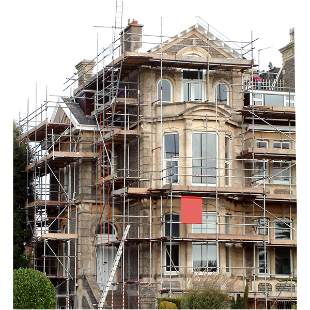 Mae’r daflen ffeithiau hon yn ymwneud â:Ceisiadau Cynllunio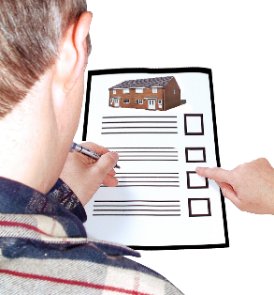 Cais Cynllunio yw’r ffordd y mae’n rhaid i chi ofyn a allwch adeiladu rhywbeth. 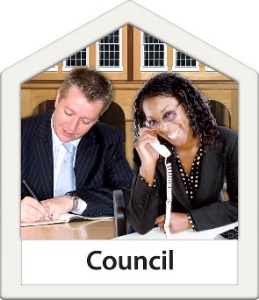 Mae’r Cyngor fel arfer yn ymdrin â Cheisiadau Cynllunio.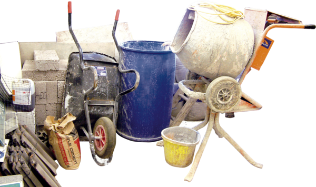 Mae’n penderfynu beth all pobl adeiladu. 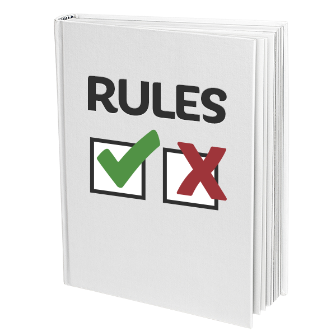 Rhaid i’r Cyngor ddilyn y rheolau.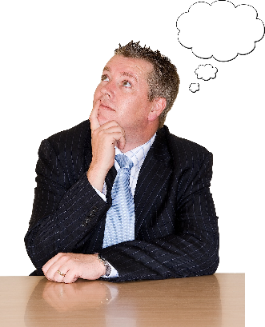 Beth ydych yn ei wneud cyn i chi gysylltu â’r Ombwdsmon?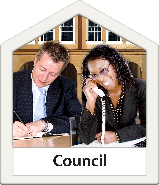 Cwyno wrth eich Cyngor.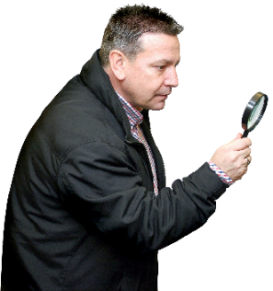 Beth gall yr Ombwdsmon ei wneud?Gallwn edrych ar: 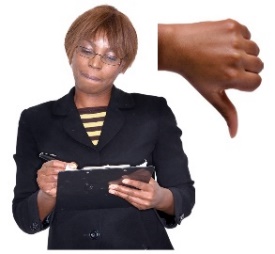 A wnaeth y Cyngor ddilyn y rheolau neu beidio. Rhaid i’r Cyngor: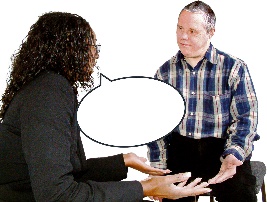 ddweud wrthych fod rhywun eisiau adeiladu rhywbeth a allai effeithio arnoch.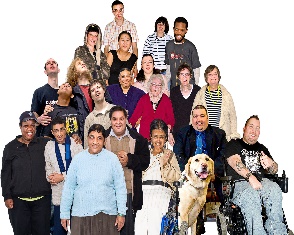 dweud wrth bawb a ddylai gael cyfle i ddweud eu dweud.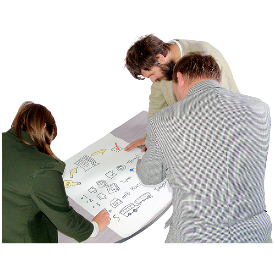 gofyn i chi am gynlluniau a newidiwyd ganddynt. 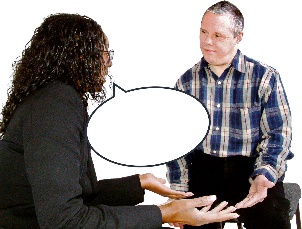 dweud pam y cytunodd i gynllun. 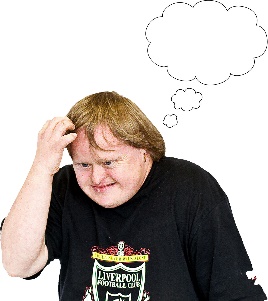 meddwl am eich pryderon ynglŷn â’r cynllun. 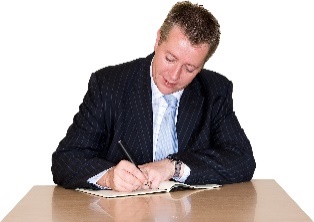 Gallwn edrych ar gwynion am eich cais, megis a yw’r Cyngor: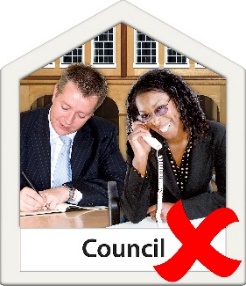 wedi rhoi cyngor cynllunio gwael i chi.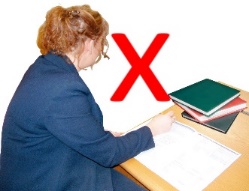 heb gofnodi eu cyngor.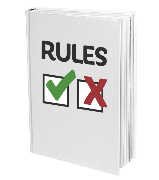 heb ddilyn y rheolau.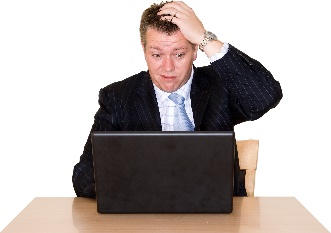 Beth na all yr Ombwdsmon ei wneud? Ni allwn edrych ar gŵyn os: 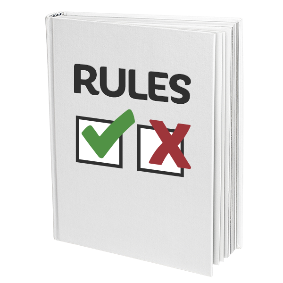 dilynodd y Cyngor y rheolau.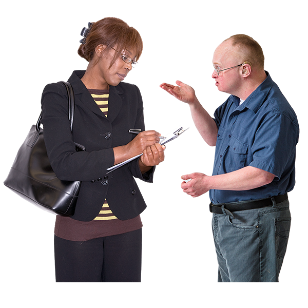 mae hawl apelio. 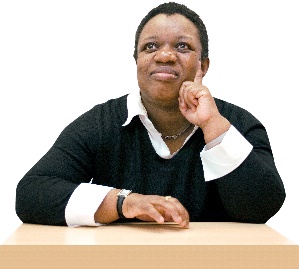 nid yw’r Cyngor wedi penderfynu eto.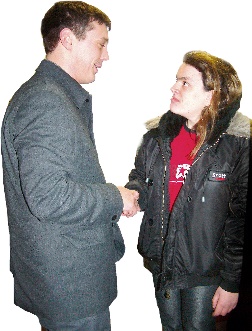 mae’n ymwneud â dadl breifat. 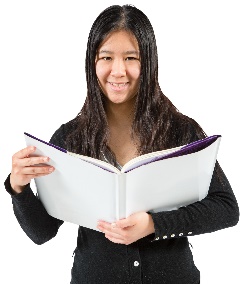 Mwy o wybodaeth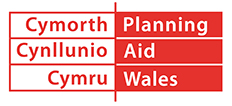 Mae Cymorth Cynllunio Cymru yn rhoi gwybodaeth ar 029 2062 5000 neu yn: www.planningaidwales.org.uk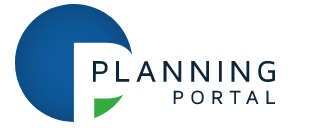 Gallwch ddod o hyd i fwy o wybodaeth yn: www.planningportal.gov.uk/wales/public 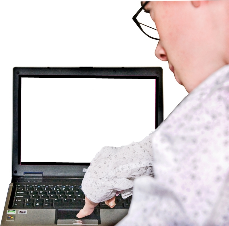 Gall wefan y Cyngor hefyd fod o gymorth.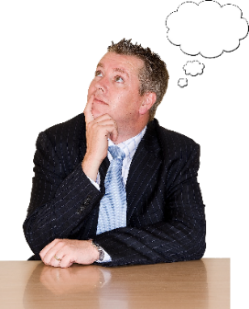 Pethau i’w hystyriedGall yr Ombwdsmon ddweud wrth y Cyngor am yr hyn yr ydym yn credu y dylai ei wneud os yr ydym yn credu ei fod wedi gwneud rhywbeth o’i le.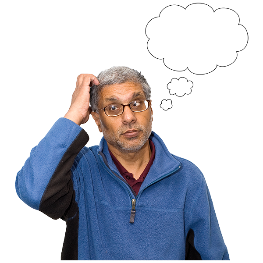 Os ydych yn dal yn ansicr os gall yr Ombwdsmon helpu, cysylltwch â ni.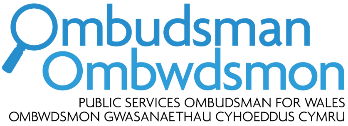 Sut i gysylltu â’r Ombwdsmon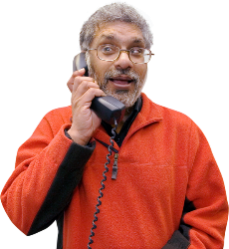 0300 790 0203holwch@ombwdsmon.cymruwww.ombwdsmon.cymru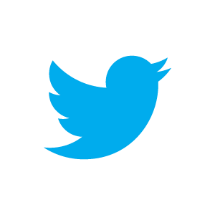 @OmbudsmanWales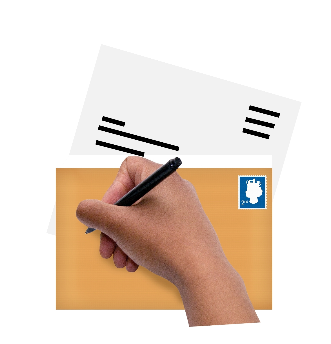 Ombwdsmon Gwasanaethau Cyhoeddus Cymru1 Ffordd yr Hen GaePencoedCF35 5LJ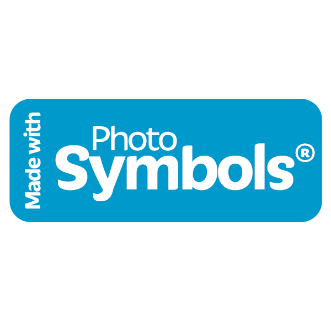 Paratowyd y daflen hawdd ei ddarllen hon gan Barod CIC gan ddefnyddio Photosymbols.